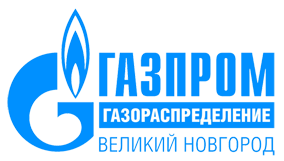           Правила пользования газом для всех!Сегодня газ стал настолько привычен в нашем быту, что мы даже не задумываемся о его незаменимости. Он согревает наши дома и квартиры, позволяет быстро и легко готовить пищу. Но это благо цивилизации таит в себе серьезную угрозу. При утечке он вызывает удушье, при определенной концентрации в воздухе способен привести к взрыву.  Каждому  абоненту необходимо  неукоснительно соблюдать правила пользования газовыми приборами и содержать газовое оборудование и дымовентиляционные каналы в технически исправном состоянии.  При легкомысленном отношении вместо друга газ легко может стать врагом. По статистике,  именно из-за халатности, которую проявляют   люди по отношению к собственной безопасности, чаще всего возникают чрезвычайные ситуации. Наиболее частой причиной вызова бригады АДС являются утечки газа в резьбовые соединения, нарушение герметичности в местах соединения труб (около кранов и газовых счетчиков), гибкой подводки газового оборудования. В текущем году зарегистрировано 158 таких случаев. Беспечное отношение абонентов к вопросу собственной безопасности, непонимание важности регулярного технического обслуживания газоиспользующего оборудования  не позволяют специалистам вовремя устранить неполадки.  А неисправные газовые приборы - это опасность не только для хозяев квартир, но и для их соседей. За первое  полугодие 2015 года  аварийно-диспетчерской службой Маловишерского газового участка произведено  12 отключений нарушителей правил пользования природным газом в быту: самовольное подключение газового оборудования, не соблюдение правил пожарной безопасности, правил эксплуатации газового оборудования. Данные факты зафиксированы специалистами газораспределительной компании в жилых домах по ул. Лесная,14, ул. Пушкинская 42, 42а, ул. Балочная 14, ул. Мерецкова 14, ул. Кузьминская 58.Филиал АО «Газпром газораспределение Великий Новгород» в г. Великий Новгород напоминает: Приборы, оставленные без присмотра, отсутствие тяги в дымовых и вентиляционных каналахсамостоятельная замена и ремонт газового оборудования, незаконная перепланировка помещения это прямой путь к трагедии. 